Как общаться с ребенком?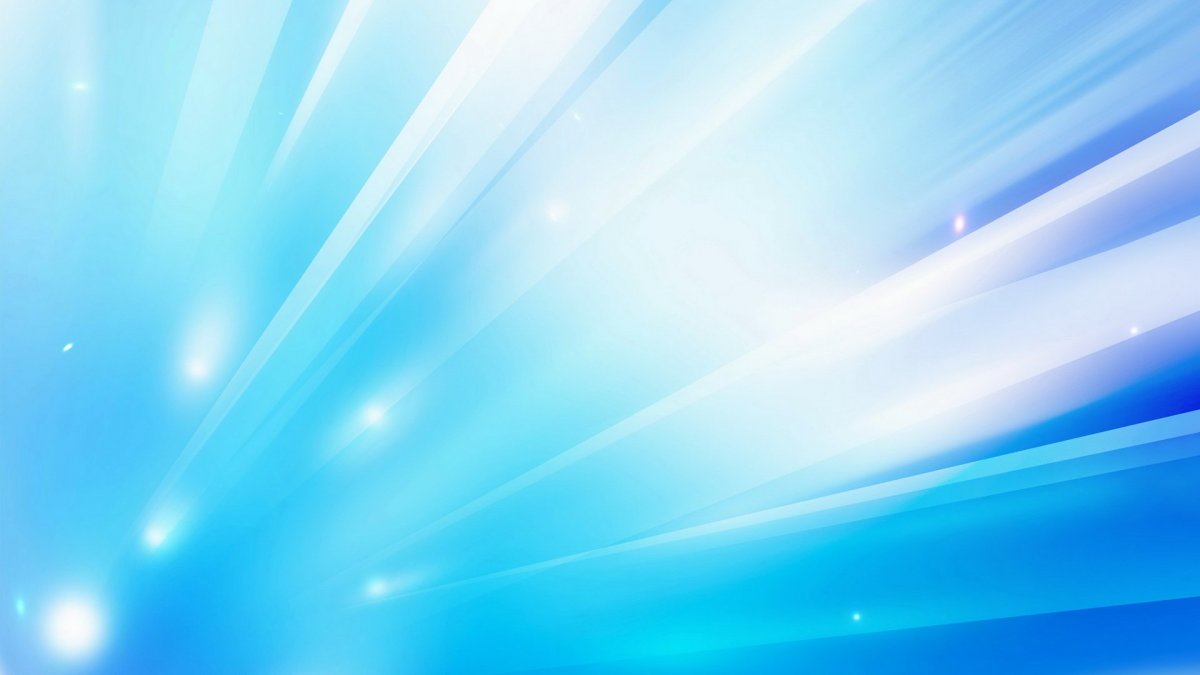 (по Ю.Б. Гиппенрейтер)Безусловно принимать его. Любить и радоваться ребенку не за то, что он красивый, умный способный, помощник, а просто так, потому что он есть!Активно слушать его переживания и потребности («возвращать» ему в беседе то, что ребенок вам поведал, при этом обозначив его чувство. Например:  «Тебе было больно, и ты рассердилась на доктора»).Бывать (читать, играть, заниматься) ВМЕСТЕ. То, что ребенок сначала делает вместе со взрослым, он скоро научится делать сам. Чем больше ваше «вместе», тем шире возможности ребенка.Не вмешиваться в занятия ребенка, с которыми он справляется и делает их с удовольствием. Своим невмешательством вы будете сообщать ему: «С тобой все в порядке. Ты справишься».Помогать, когда просит. Если ребенку трудно, и он готов принять вашу помощь, обязательно помогите ему. Возьмите на себя только то, что он не может выполнить сам, остальное предоставьте делать ему самому. По мере освоения ребенком новых действий, постепенно передавайте их ему.Поддерживать успехи.Делиться своими чувствами (значит доверять).Конструктивно решать конфликты, когда выигрывает и ребенок, и родитель. Пусть ребенок сам предложит варианты решения конфликта.Правила (ограничения, требования, запреты) обязательно должны быть в жизни каждого ребенка. Их не должно быть много. Правила должны быть гибкими и не вступать в противоречие с естественными потребностями ребенка. Например, исследовательский интерес ходить по лужам – можно, но в резиновых сапогах.Использовать в повседневном общении приветливые фразы (Мне хорошо с тобой… Я рада тебя видеть… Хорошо, что ты пришел… Мне нравится, как ты… Я по тебе соскучилась… Давай (посидим, поиграем, погуляем…) вместе…Ты, конечно, справишьсяОбнимать не менее 4-х, а лучше 8 раз в день.